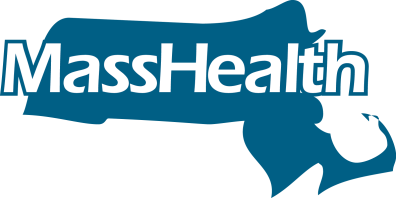 Electronic Claims SubmissionLearn how this “best business practice” will improve your billing processToday, over 85% of MassHealth claims are submitted electronically. The HIPAA-compliant 837 electronic transaction is the most efficient and accurate method to send your claims to MassHealth. By increasing your productivity and cash flow, and minimizing the chance of errors on submitted claims, electronic submission will simplify the way you submit your claims to MassHealth. If you aren’t submitting your claims electronically, what are you waiting for?Benefits of Electronic Billingcleaner claims and fewer errorsless clerical handling and decreased labor requirementsvoid and replacement transactions supportedincreased cash flowautomatic posting of receivablesuseful management informationWith great benefits like these, electronic submission is the way to go if you want to simplify your billing procedures. In case you have any lingering doubts, consider the following before you decide if it makes more sense for you to submit your own claims or use a vendor.Important Issues to ConsiderShould I purchase software from a vendor or can my existing vendor meet my needs?Should I contract the services of a billing intermediary or a claims clearinghouse?Will my software allow me to bill other insurance carriers as well as MassHealth?How much will this cost?Is my vendor able to support electronic posting of claims?Do I have the technical resources to generate claims from my existing software? Using a VendorMassHealth has a list of approved vendors that specifies which transactions they support. This MassHealth–Approved Vendor List is updated periodically and can be downloaded from this link: www.mass.gov/service-details/vendor-list.To learn more about electronic claims submission and how to integrate this automated solution into your procedures, go to www.mass.gov/electronic-data-interchange-edi-and-hipaa-information. This page has links to helpful tools like companion guides and testing resources.For more information, contact HIPAA Support at MassHealth Customer Service by email at EDI@MAHealth.net or by phone at (800) 841-2900. Dental providers should consult their Office Reference Manual, send an email to eclaims@masshealth-dental.net, or call (800) 207-5019.